ПОЯСНИТЕЛЬНАЯ ЗАПИСКА к проекту решения Думы Кондинского района  «О внесении изменений в Устав Кондинского района»Необходимость внесения изменений в Устав Кондинского района вызвана приведением положений Устава Кондинского района в соответствие с принятыми Федеральными законами:-  от 03.04.2017 № 62-ФЗ «О внесении изменений в Федеральный закон «Об общих принципах организации местного самоуправления в Российской Федерации»;- от 03.04.2017 № 64-ФЗ «О внесении изменений в отдельные закконодательные акты Российской Федерации в целях совершенствования государственной политики в противодействия коррупции»;- от 06.07.2016 № 374-ФЗ «О внесении изменений в Федеральный закон «О противодействии терроризму» и отдельные законодательные акты Российской Федерации в части установления дополнительных мер противодействия терроризму и обеспечения общественной безопасности».Кроме, того нормы статьи 12 Устава района (публичные слушания) приводятся в соответствие со статьей 28 Федерального закона № 131-ФЗ «Об общих принципах организации местного самоуправления в Российской Федерации» и решением Думы района от 27.02.2017 № 215 «Об утверждении Порядка опубликования (обнародования) муниципальных правовых актов и другой официальной информации органов местного самоуправления муниципального  образования Кондинский район».В соответствии со статьей 28 Федерального закона от 06.10.2003 года№ 131-ФЗ «Об общих принципах организации местного самоуправления                             в Российской Федерации» публичные слушания проводятся по инициативе населения, представительного органа муниципального образования или главы муниципального образования.Публичные слушания, проводимые по инициативе главы муниципального образования,назначаются главой муниципального образования.В данном случае, публичные слушания по проекту решенияДумы Кондинского района «О внесении изменений в Устав Кондинского района» были назначены главой Кондинского района и состоялись 22 июня 2017 года, по результатам публичных слушаний предложений не поступило.Заключение по результатам публичных слушаний опубликовано                   в газете «Кондинский вестник» от 30 июня 2017 года № 26(1254).В соответствии с пунктом 4 статьи 44 Федерального закона от 06.10.2003 года № 131-ФЗ «Об общих принципах организации местного самоуправления                             в Российской Федерации проект устава муниципального образования, проект муниципального правового акта о внесении изменений и дополнений в устав муниципального образования не позднее чем за 30 дней до дня рассмотрения вопроса о принятии устава муниципального образования, внесении изменений и дополнений в устав муниципального образования подлежат официальному опубликованию (обнародованию) с одновременным опубликованием (обнародованием) установленного представительным органом муниципального образования порядка учета предложений по проекту указанного устава, проекту указанного муниципального правового акта, а также порядка участия граждан в его обсуждении. Не требуется официальное опубликование (обнародование) порядка учета предложений по проекту муниципального правового акта о внесении изменений и дополнений в устав муниципального образования, а также порядка участия граждан в его обсуждении в случае, когда в устав муниципального образования вносятся изменения в форме точного воспроизведения положений Конституции Российской Федерации, федеральных законов, конституции (устава) или законов субъекта Российской Федерации в целях приведения данного устава в соответствие с этими нормативными правовыми актами.Проект решения «О внесении изменений в Устав Кондинского района» был обнародован07 июня 2017 года в соответствии с решением Думы Кондинского района от 27.02.2017 № 215 «Об утверждении Порядка опубликования (обнародования) муниципальных правовых актов и другой официальной информации органов местн6ого самоуправления муниципального  образования Кондинский район».Проект решения Думы Кондинского района «О внесении изменений в Устав Кондинского района» размещен на сайте органов местного самоуправления Кондинского района Изменения, предлагаемые для внесения в Устав Кондинского района             и их обоснование содержатся в сравнительной таблице изменений предлагаемых  к внесению в Устав Кондинского района (приложение).Принятие данного проекта решения не потребует расходов средств бюджета Кондинского района.Разработчик проекта: начальник юридическо-правового управления администрации Кондинского района – М.В. Ганин, тел. 34-888. Начальник ЮПУ                                                       М.В. ГанинСравнительная таблица изменений предлагаемых к внесению в решение Думы Кондинского районаНеобходимость внесения изменений в Устав Кондинского района вызвана приведением положений Устава Кондинского района действующему законодательству. Всего предлагается внести 7 изменений. 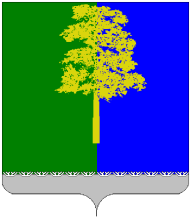 ХАНТЫ-МАНСИЙСКИЙ АВТОНОМНЫЙ ОКРУГ – ЮГРАДУМА КОНДИНСКОГО РАЙОНАРЕШЕНИЕО внесении изменений в Устав Кондинского районаВ целях приведения  в соответствие с законодательством Российской Федерации и Ханты-Мансийского автономного округа – Югры, руководствуясь статьёй 49 Устава Кондинского района, Дума Кондинского района решила:Внести в Устав Кондинского района, принятый решением Думы Кондинского района от 02.06.2005 № 386 «О новой редакции Устава Кондинского района» (с изменениями от 22.11.2006 № 228, от 15.11.2007                  № 466, от 27.06.2008 № 592, от 26.03.2009 № 749,от 17.09.2009 № 807,                      от 21.04.2010 № 967,от 27.05.2010 № 973, от 16.09.2010 № 1010,от 28.12.2010 № 29, от 30.06.2011 № 104, от 27.10.2011 № 154, от 02.12.2011 № 181,                        от 31.05.2012 № 237, от 18.07.2012 № 255, от 20.03.2013 № 331, от 18.09.2013 № 370,от 28.01.2014 № 429, от 29.07.2014 № 477, от 26.11.2014 № 505,                        от 29.04.2015 № 554, от 03.09.2015 № 588, от 26.01.2016 № 42, от 05.07.2016 № 136, от 08.11.2017 № 179, от 28.12.2016 № 187, от 07.03.2017 № 233) следующие изменения:В статье 12: а) Подпункт 3 пункта 4 изложить в следующей редакции: «3) проекты планов и программ развития муниципального образования, проекты правил землепользования и застройки, проекты планировки территорий и проекты межевания территорий, за исключением случаев, предусмотренных Градостроительным кодексом Российской Федерации, проекты правил благоустройства территорий, а также вопросы предоставления разрешений на условно разрешенный вид использования земельных участков и объектов капитального строительства, вопросы отклонения от предельных параметров разрешенного строительства, реконструкции объектов капитального строительства, вопросы изменения одного вида разрешенного использования земельных участков и объектов капитального строительства на другой вид такого использования при отсутствии утвержденных правил землепользования и застройки;»;б) Пункт 4 дополнить подпунктом 4) следующего содержания: «4) вопросы о преобразовании муниципального образования, за исключением случаев, если в соответствии с федеральным законом для преобразования муниципального образования требуется получение согласия населения муниципального образования, выраженного путем голосования либо на сходах граждан.»;в) в пункте 6 после слов «официальному опубликованию» дополнить словом «(обнародованию)». Пункт 7 статьи 23 изложить в следующей редакции:«7. Глава района должен соблюдать ограничения, запреты, исполнять обязанности, которые установлены Федеральным законом от 25 декабря 2008 года N 273-ФЗ "О противодействии коррупции", Федеральным законом от 3 декабря 2012 года N 230-ФЗ "О контроле за соответствием расходов лиц, замещающих государственные должности, и иных лиц их доходам", Федеральным законом от 7 мая 2013 года N 79-ФЗ "О запрете отдельным категориям лиц открывать и иметь счета (вклады), хранить наличные денежные средства и ценности в иностранных банках, расположенных за пределами территории Российской Федерации, владеть и (или) пользоваться иностранными финансовыми инструментами.».Статью 27 дополнить пунктом 1.1 следующего содержания: «1.1. При решении вопросов местного значения по участию в профилактике терроризма, а также в минимизации и (или) ликвидации последствий его проявлений администрация Кондинского района обладает следующими полномочиями:1) разрабатывает и реализует муниципальные программы в области профилактики терроризма, а также минимизации и (или) ликвидации последствий его проявлений;2) организует и проводит в муниципальных образованиях информационно-пропагандистские мероприятия по разъяснению сущности терроризма и его общественной опасности, а также по формированию у граждан неприятия идеологии терроризма, в том числе путем распространения информационных материалов, печатной продукции, проведения разъяснительной работы и иных мероприятий;3) участвует в мероприятиях по профилактике терроризма, а также по минимизации и (или) ликвидации последствий его проявлений, организуемых федеральными органами исполнительной власти и (или) органами исполнительной власти субъекта Российской Федерации;4) обеспечивает выполнение требований к антитеррористической защищенности объектов, находящихся в муниципальной собственности или в ведении органов местного самоуправления;5) направляет предложения по вопросам участия в профилактике терроризма, а также в минимизации и (или) ликвидации последствий его проявлений в органы исполнительной власти субъекта Российской Федерации;6) осуществляет иные полномочия по решению вопросов местного значения по участию в профилактике терроризма, а также в минимизации и (или) ликвидации последствий его проявлений.». 4) Пункт 11 статьи 46 изложить в следующей редакции: «11. В связи с прохождением муниципальной службы муниципальному служащему запрещается заниматься предпринимательской деятельностью лично или через доверенных лиц, участвовать в управлении коммерческой организацией или в управлении некоммерческой организацией (за исключением участия в управлении политической партией; участия в съезде (конференции) или общем собрании иной общественной организации, жилищного, жилищно-строительного, гаражного кооперативов, садоводческого, огороднического, дачного потребительских кооперативов, товарищества собственников недвижимости;участия на безвозмездной основе в управлении указанными некоммерческими организациями (кроме политической партии) в качестве единоличного исполнительного органа или вхождения в состав их коллегиальных органов управления с разрешения представителя нанимателя (работодателя) в порядке, установленном муниципальным правовым актом), кроме случаев, предусмотренных федеральными законами, и случаев, если участие в управлении организацией осуществляется в соответствии с законодательством Российской Федерации от имени органа местного самоуправления.».Подпункт 4 пункта 2 статьи 47.1 изложить в следующей редакции: «4) несоблюдение ограничений, запретов, неисполнение обязанностей, которые установлены Федеральным законом от 25 декабря 2008 года N 273-ФЗ "О противодействии коррупции", Федеральным законом от 3 декабря 2012 года N 230-ФЗ "О контроле за соответствием расходов лиц, замещающих государственные должности, и иных лиц их доходам", Федеральным законом от 7 мая 2013 года N 79-ФЗ "О запрете отдельным категориям лиц открывать и иметь счета (вклады), хранить наличные денежные средства и ценности в иностранных банках, расположенных за пределами территории Российской Федерации, владеть и (или) пользоваться иностранными финансовыми инструментами;».Обнародовать настоящее решение в соответствии с решением Думы Кондинского района от 27.02.2017 № 215 «Об утверждении Порядка опубликования (обнародования) муниципальных правовых актов и другой официальной информации органов местного самоуправления муниципального образования Кондинский район» в течение семи дней со дня его поступления из Управления Министерства юстиции Российской Федерации по Ханты-Мансийскому автономному округу – Югре. Настоящее решение вступает в силу после его обнародования. Председатель ДумыКондинского района                                                          Ю.В. Гришаев           Глава Кондинского района                                                А.В. Дубовикпгт. Междуреченский____________2017 года № ___№Структурная единица УставаДействующая редакцияРедакция с внесенными изменениямиРедакция с внесенными изменениямиОснование внесения измененийОснование внесения изменений1Подпункт 3 пункта 4  статьи 12 (Публичные слушанияч)3) проекты планов и программ развития Кондинского района, проекты правил землепользования и застройки, проекты планировки территорий и проекты межевания территорий, за исключением случаев, предусмотренных Градостроительным кодексомРоссийской Федерации, проекты правил благоустройства территорий, а также вопросы предоставления разрешений на условно разрешенный вид использования земельных участков и объектов капитального строительства, вопросы отклонения от предельных параметров разрешенного строительства, реконструкции объектов капитального строительства;Подпункт 3 пункта 4 статьи 12 изложить в следующей редакции: 3) проекты планов и программ развития муниципального образования, проекты правил землепользования и застройки, проекты планировки территорий и проекты межевания территорий, за исключением случаев, предусмотренных Градостроительным кодексом Российской Федерации, проекты правил благоустройства территорий, а также вопросы предоставления разрешений на условно разрешенный вид использования земельных участков и объектов капитального строительства, вопросы отклонения от предельных параметров разрешенного строительства, реконструкции объектов капитального строительства, вопросы изменения одного вида разрешенного использования земельных участков и объектов капитального строительства на другой вид такого использования при отсутствии утвержденных правил землепользования и застройки;Подпункт 3 пункта 4 статьи 12 изложить в следующей редакции: 3) проекты планов и программ развития муниципального образования, проекты правил землепользования и застройки, проекты планировки территорий и проекты межевания территорий, за исключением случаев, предусмотренных Градостроительным кодексом Российской Федерации, проекты правил благоустройства территорий, а также вопросы предоставления разрешений на условно разрешенный вид использования земельных участков и объектов капитального строительства, вопросы отклонения от предельных параметров разрешенного строительства, реконструкции объектов капитального строительства, вопросы изменения одного вида разрешенного использования земельных участков и объектов капитального строительства на другой вид такого использования при отсутствии утвержденных правил землепользования и застройки;Подпункт 3 пункта 3 статьи28 ФЗ  от 06.10.2003 N 131-ФЗ «Об общих принципах организации местного самоуправления»Подпункт 3 пункта 3 статьи28 ФЗ  от 06.10.2003 N 131-ФЗ «Об общих принципах организации местного самоуправления»2Подпункт 4 пункта 4 статьи 12 (Публичные слушания)отсутствуетПункт 4 дополнить подпунктом 4 следующего содержания:4) вопросы о преобразовании муниципального образования, за исключением случаев, если в соответствии с федеральным законом для преобразования муниципального образования требуется получение согласия населения муниципального образования, выраженного путем голосования либо на сходах гражданПункт 4 дополнить подпунктом 4 следующего содержания:4) вопросы о преобразовании муниципального образования, за исключением случаев, если в соответствии с федеральным законом для преобразования муниципального образования требуется получение согласия населения муниципального образования, выраженного путем голосования либо на сходах гражданПодпункт 4 пункта 3 статьи 28 ФЗ  от 06.10.2003 N 131-ФЗ «Об общих принципах организации местного самоуправления»Подпункт 4 пункта 3 статьи 28 ФЗ  от 06.10.2003 N 131-ФЗ «Об общих принципах организации местного самоуправления»3Пункт 6 статьи 12 (Публичные слушания)6. Результаты публичных слушаний подлежат официальному опубликованию.В пункте 6 после слов «официальному опубликованию» дополнить словом «(обнародованю)».6. Результаты публичных слушаний подлежат официальному опубликованию (обнародованию).В пункте 6 после слов «официальному опубликованию» дополнить словом «(обнародованю)».6. Результаты публичных слушаний подлежат официальному опубликованию (обнародованию).Решение Думы района от 27.02.2017 № 215 «Об утверждении Порядка опубликования (обнародования) муниципальных правовых актов и другой официальной информации органов местного самоуправления муниципального образования Кондинский район», Решение Думы района от 27.03.2017 № 239 «Об утверждении порядка организации и проведения публичных слушаний в муниципальном образовании Кондинский район» (подпункт 3 пункта 4 статьи 9 приложения к решению)Решение Думы района от 27.02.2017 № 215 «Об утверждении Порядка опубликования (обнародования) муниципальных правовых актов и другой официальной информации органов местного самоуправления муниципального образования Кондинский район», Решение Думы района от 27.03.2017 № 239 «Об утверждении порядка организации и проведения публичных слушаний в муниципальном образовании Кондинский район» (подпункт 3 пункта 4 статьи 9 приложения к решению)4Пункт 7 статьи 23 (Глава муниципального образования)7. Глава района должен соблюдать ограничения, запреты и исполнять обязанности, которые установлены Федеральным законом от 25 декабря 2008 года N 273-ФЗ "О противодействии коррупции" и другими федеральными законами. Полномочия главы района прекращаются досрочно в случае несоблюдения ограничений, запретов, неисполнения обязанностей, установленных Федеральным законом от 25 декабря 2008 года N 273-ФЗ "О противодействии коррупции", Федеральным законом от 3 декабря 2012 года N 230-ФЗ "О контроле за соответствием расходов лиц, замещающих государственные должности, и иных лиц их доходам", Федеральным законом от 7 мая 2013 года N 79-ФЗ "О запрете отдельным категориям лиц открывать и иметь счета (вклады), хранить наличные денежные средства и ценности в иностранных банках, расположенных за пределами территории Российской Федерации, владеть и (или) пользоваться иностранными финансовыми инструментами".Пункт 7 статьи 23 изложить в следующей редакции:7. Глава района должен соблюдать ограничения, запреты, исполнять обязанности, которые установлены Федеральным законом от 25 декабря 2008 года N 273-ФЗ "О противодействии коррупции", Федеральным законом от 3 декабря 2012 года N 230-ФЗ "О контроле за соответствием расходов лиц, замещающих государственные должности, и иных лиц их доходам", Федеральным законом от 7 мая 2013 года N 79-ФЗ "О запрете отдельным категориям лиц открывать и иметь счета (вклады), хранить наличные денежные средства и ценности в иностранных банках, расположенных за пределами территории Российской Федерации, владеть и (или) пользоваться иностранными финансовыми инструментамиПункт 1 статьи 3 Федерального закона от 03.04.2017 N 64-ФЗ"О внесении изменений в отдельные законодательные акты Российской Федерации в целях совершенствования государственной политики в области противодействия коррупции"Пункт 1 статьи 3 Федерального закона от 03.04.2017 N 64-ФЗ"О внесении изменений в отдельные законодательные акты Российской Федерации в целях совершенствования государственной политики в области противодействия коррупции"5Пункт 1.1.статьи 27 (Полномочия администрации района)отсутствует1.1. При решении вопросов местного значения по участию в профилактике терроризма, а также в минимизации и (или) ликвидации последствий его проявлений администрация Кондинского района обладает следующими полномочиями:1) разрабатывает и реализует муниципальные программы в области профилактики терроризма, а также минимизации и (или) ликвидации последствий его проявлений;2) организует и проводит в муниципальных образованиях информационно-пропагандистские мероприятия по разъяснению сущности терроризма и его общественной опасности, а также по формированию у граждан неприятия идеологии терроризма, в том числе путем распространения информационных материалов, печатной продукции, проведения разъяснительной работы и иных мероприятий;3) участвует в мероприятиях по профилактике терроризма, а также по минимизации и (или) ликвидации последствий его проявлений, организуемых федеральными органами исполнительной власти и (или) органами исполнительной власти субъекта Российской Федерации;4) обеспечивает выполнение требований к антитеррористической защищенности объектов, находящихся в муниципальной собственности или в ведении органов местного самоуправления;5) направляет предложения по вопросам участия в профилактике терроризма, а также в минимизации и (или) ликвидации последствий его проявлений в органы исполнительной власти субъекта Российской Федерации;6) осуществляет иные полномочия по решению вопросов местного значения по участию в профилактике терроризма, а также в минимизации и (или) ликвидации последствий его проявлений.».Пункт 2 статьи1Федерального закона от 06.07.2016 N 374-ФЗ"О внесении изменений в Федеральный закон "О противодействии терроризму" и отдельные законодательные акты Российской Федерации в части установления дополнительных мер противодействия терроризму и обеспечения общественной безопасности",2) Пункт 2.1. протокола № 27 от 18.04.2017 заседания Совета при Губернаторе ХМАО – Югре по развитию местного самоуправления в ХМАО - ЮгреПункт 2 статьи1Федерального закона от 06.07.2016 N 374-ФЗ"О внесении изменений в Федеральный закон "О противодействии терроризму" и отдельные законодательные акты Российской Федерации в части установления дополнительных мер противодействия терроризму и обеспечения общественной безопасности",2) Пункт 2.1. протокола № 27 от 18.04.2017 заседания Совета при Губернаторе ХМАО – Югре по развитию местного самоуправления в ХМАО - Югре6Пункт 11 статьи 46 (Муниципальная служба)11. Муниципальному служащему запрещается состоять членом органа управления коммерческой организации, если иное не предусмотрено федеральными законами или если в порядке, установленном муниципальным правовым актом в соответствии с федеральными законами и законами Ханты-Мансийского автономного округа - Югры, ему не поручено участвовать в управлении этой организацией.Пункт 11 статьи 46 изложить в следующей редакции:11. В связи с прохождением муниципальной службы муниципальному служащему запрещается заниматься предпринимательской деятельностью лично или через доверенных лиц, участвовать в управлении коммерческой организацией или в управлении некоммерческой организацией (за исключением участия в управлении политической партией; участия в съезде (конференции) или общем собрании иной общественной организации, жилищного, жилищно-строительного, гаражного кооперативов, садоводческого, огороднического, дачного потребительских кооперативов, товарищества собственников недвижимости;участия на безвозмездной основе в управлении указанными некоммерческими организациями (кроме политической партии) в качестве единоличного исполнительного органа или вхождения в состав их коллегиальных органов управления с разрешения представителя нанимателя (работодателя) в порядке, установленном муниципальным правовым актом), кроме случаев, предусмотренных федеральными законами, и случаев, если участие в управлении организацией осуществляется в соответствии с законодательством Российской Федерации от имени органа местного самоуправления.»Пункт 1 статьи 5 Федерального закона от 03.04.2017 N 64-ФЗ"О внесении изменений в отдельные законодательные акты Российской Федерации в целях совершенствования государственной политики в области противодействия коррупции"Пункт 1 статьи 5 Федерального закона от 03.04.2017 N 64-ФЗ"О внесении изменений в отдельные законодательные акты Российской Федерации в целях совершенствования государственной политики в области противодействия коррупции"7Подпункт 4 пункта 2 статьи 47.1 (Удаление главы района в отставку)4) несоблюдение ограничений и запретов и неисполнение обязанностей, которые установлены Федеральным законом от 25 декабря 2008 года N 273-ФЗ "О противодействии коррупции" и другими федеральными законами;4) несоблюдение ограничений, запретов, неисполнение обязанностей, которые установлены Федеральным законом от 25 декабря 2008 года N 273-ФЗ "О противодействии коррупции", Федеральным законом от 3 декабря 2012 года N 230-ФЗ "О контроле за соответствием расходов лиц, замещающих государственные должности, и иных лиц их доходам", Федеральным законом от 7 мая 2013 года N 79-ФЗ "О запрете отдельным категориям лиц открывать и иметь счета (вклады), хранить наличные денежные средства и ценности в иностранных банках, расположенных за пределами территории Российской Федерации, владеть и (или) пользоваться иностранными финансовыми инструментами;»Пункт 4 статьи 3 Федерального закона от 03.04.2017 N 64-ФЗ"О внесении изменений в отдельные законодательные акты Российской Федерации в целях совершенствования государственной политики в области противодействия коррупции"Пункт 4 статьи 3 Федерального закона от 03.04.2017 N 64-ФЗ"О внесении изменений в отдельные законодательные акты Российской Федерации в целях совершенствования государственной политики в области противодействия коррупции"